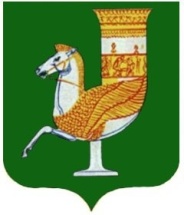 П  О  С  Т  А  Н  О  В  Л  Е  Н  И  Е   АДМИНИСТРАЦИИ   МУНИЦИПАЛЬНОГО  ОБРАЗОВАНИЯ «КРАСНОГВАРДЕЙСКИЙ  РАЙОН»От 18.07.2023г.  № 499с. КрасногвардейскоеО координационном совете по улучшению инвестиционного климата в муниципальном образовании «Красногвардейский район»В целях создания благоприятного инвестиционного климата и обеспечения стабильных условий осуществления инвестиционной деятельности в муниципальном образовании «Красногвардейский район», в соответствии с Федеральным законом от 06.10.2003 N 131-ФЗ "Об общих принципах организации местного самоуправления в Российской Федерации", Федеральным законом от 25.02.1999 N 39-ФЗ "Об инвестиционной деятельности в российской Федерации, осуществляемой в форме капитальных вложений", руководствуясь Уставом МО «Красногвардейский район»ПОСТАНОВЛЯЮ:1. Создать координационный совет по улучшению инвестиционного климата в муниципальном образовании «Красногвардейский район».2. Утвердить Положение о координационном совете по улучшению инвестиционного климата в муниципальном образовании «Красногвардейский район». (Приложение №1).3. Утвердить состав координационного совета по улучшению инвестиционного климата в муниципальном образовании «Красногвардейский район» (Приложение №2).4. Контроль за исполнением данного постановления возложить отдел экономического развития и торговли администрации МО «Красногвардейский район».5. Опубликовать настоящее постановление в районной газете «Дружба» и разместить на официальном сайте органов местного самоуправления муниципального образования «Красногвардейский район» в информационно-телекоммуникационной сети «Интернет».6. Настоящее постановление вступает в силу с момента его опубликования.Глава МО «Красногвардейский   район»	                                              Т.И. ГубжоковПриложение №1к постановлению администрацииМО «Красногвардейский район»от 18.07.2023г. № 499Положениео координационном совете по улучшению инвестиционного климата в муниципальном образовании «Красногвардейский район» 1. Общие положения1.1. Координационный совет по улучшению инвестиционного климата в муниципальном образовании «Красногвардейский район» (далее - Совет) является постоянным координационным и совещательным органом при Главе муниципального образования «Красногвардейский район», образованным в целях содействия созданию благоприятного инвестиционного климата, обеспечению стабильных условий осуществления инвестиционной деятельности на территории муниципального образования «Красногвардейский район».1.2. Совет в своей деятельности руководствуется Конституцией Российской Федерации, федеральными законами и иными нормативными правовыми актами Российской Федерации, Конституцией Республики Адыгея, законами и иными нормативными правовыми актами Республики Адыгея, а также настоящим Положением.1.3. Совет при необходимости привлекает для участия в своей работе представителей и специалистов надзорных органов, проектных и научно-исследовательских организаций.1.4. Заседания Совета проводятся по мере необходимости.1.5. Председателем Совета является Глава муниципального образования «Красногвардейский район».2. Задачи и функции Совета2.1. Задачами Совета являются:- улучшение инвестиционного климата в муниципальном образовании «Красногвардейский район»;- разработка предложений по организации взаимодействия органов государственной власти Республики Адыгея, органов местного самоуправления, общественных объединений, кредитных, образовательных, научно-исследовательских организаций, индивидуальных предпринимателей и других участников инвестиционного процесса, в том числе рекомендаций по сокращению административных барьеров, препятствующих осуществлению такого взаимодействия;- разработка рекомендаций по муниципальной поддержке инвестиционных проектов и процессов, стимулирования инвестиционной активности на территории муниципального образования;- разработка предложений по приоритетным направлениям развития муниципального образования;- рассмотрение результатов реализации инвестиционных проектов, включая несостоявшиеся и неуспешные, анализ причин неудач в реализации.2.2. Совет для решения возложенных на него задач осуществляет следующие функции:- вырабатывает рекомендации по поддержке инвестиционных процессов и стимулированию инвестиционной активности на территории муниципального образования «Красногвардейский район»;- рассматривает проект инвестиционной стратегии муниципального образования «Красногвардейский район», анализирует результаты ее реализации и подготавливает предложения по корректировке;- вырабатывает единые требования к основным критериям инвестиционных проектов, поддерживаемых за счет средств местного бюджета;- рассматривает проект плана создания инвестиционных объектов и необходимой транспортной, энергетической и социальной инфраструктуры Красногвардейского района;- подготавливает рекомендации организациям, участвующим в инвестиционных процессах, по вопросам, отнесенным к компетенции Совета;- вырабатывает рекомендации по уменьшению административных барьеров, в том числе в части сокращения сроков и упрощения процедуры выдачи разрешительной документации;- рассматривает итоги реализации инвестиционных проектов, в том числе их экономическую и бюджетную эффективность;- формирует предложения для создания условий для конкуренции и стратегического развития хозяйствующих субъектов на территории муниципального образования «Красногвардейский район»;- рассматривает иные вопросы, касающиеся реализации инвестиционной политики Красногвардейского района.3. Права Совета3.1. Совет для исполнения своих функций имеет право:- приглашать и заслушивать на заседании Совета представителей организаций участников инвестиционного процесса;- привлекать в качестве экспертов представителей общественных объединений, кредитных, образовательных и других организаций;- запрашивать в установленном порядке от структурных подразделений Администрации муниципального образования «Красногвардейский район» и иных организаций материалы, необходимые для деятельности Совета;- обеспечивать взаимодействие инвесторов с исполнительными органами Республики Адыгея, структурными подразделениями администрации МО «Красногвардейский район» и надзорными органами в области инвестиционной политики;- направлять предложения структурным подразделениям Администрации муниципального образования «Красногвардейский район» и иным организациям по вопросам выполнения требований законодательства Российской Федерации, Республики Адыгея в области инвестиционной политики.4. Регламент работы Совета4.1. Заседания Совета проводит председатель Совета, а в его отсутствие - заместитель председателя Совета.4.2. Председатель Совета осуществляет следующие функции:- руководство деятельностью Совета;- проведение заседаний Совета;- вынесение на обсуждение вопросов, касающихся деятельности Совета;- делегирование при необходимости полномочий заместителю председателя Совета.4.3. Организация работы по подготовке заседаний возлагается на секретаря Совета.4.4. Секретарь Совета осуществляет следующие функции:- приглашение членов Совета на заседания;- приглашение представителей инвесторов, а также лиц, интересы которых затрагиваются при рассмотрении вопросов;- с учетом поручений председателя Совета или заместителя председателя Совета, осуществляет формирование повестки заседания Совета и передачу на утверждение председателю Совета или заместителю председателя Совета;- обеспечение членов Совета материалами по обсуждаемым вопросам повестки;- оформление и направление подписанного протокола членам и участникам Совета;- хранение протоколов заседаний Совета и других материалов, касающихся деятельности Совета.4.5. Решение о проведении заседания Совета принимается председателем Совета, а в его отсутствие - заместителем председателя Совета.4.6. Заседание Совета считается правомочным, если на нем присутствует не менее половины его членов.4.7. Решения Совета принимаются простым большинством голосов присутствующих на его заседании членов. При равенстве голосов председатель Совета, а в его отсутствие - заместитель председателя Совета, имеют право решающего голоса. Решения Совета оформляются протоколом, который подписывается председателем Совета, а в его отсутствие - заместителем председателя Совета.4.8. Решения Совета носят рекомендательный характер. По вопросам, рассматриваемым Советом, Глава муниципального образования «Красногвардейский район» в пределах своей компетенции вправе издавать правовые акты. Руководители структурных подразделений Администрации муниципального образования «Красногвардейский район», которым направлено решение Совета по вопросам их компетенции, рассматривают его и информируют Совет о результатах рассмотрения.4.9. Организационно-техническое и информационно-аналитическое обеспечение деятельности Совета осуществляет отдел экономического развития и торговли администрации муниципального образования «Красногвардейский район».Управляющий  делами администрации МО «Красногвардейский район»     			                        А.А. КатбамбетовПриложение №2к постановлению администрацииМО «Красногвардейский район»от 18.07.2023г. № 499Состав
координационного совета по улучшению инвестиционного климата в муниципальном образовании «Красногвардейский район»
Председатель Совета:- глава МО «Красногвардейский   район»	.Заместитель  председателя Совета:- заместитель главы администрации МО «Красногвардейский район» по вопросам экономической политики и сельского хозяйства.Члены  Совета:- председатель Совета народных депутатов МО «Красногвардейский район» (по согласованию); - первый заместитель главы администрации МО «Красногвардейский район»;- заместитель главы администрации МО «Красногвардейский район» по вопросам строительства, ЖКХ, ТЭК, связи, транспорта, архитектуры, благоустройства и охраны окружающей среды;- начальник управления финансов администрации МО «Красногвардейский район»;- начальник отдела  экономического  развития  и  торговли администрации  МО «Красногвардейский район»;- начальник отдела   земельно – имущественных отношений администрации МО «Красногвардейский район»;-  начальник правового отдела администрации МО «Красногвардейский район»;- министр экономического развития и торговли Республики Адыгея (по согласованию);- главы сельских поселений (по согласованию);- начальник ПАО «Адыгейские электрические сети в  Красногвардейском районе» (по согласованию);- директор МП ЖКХ «Красногвардейское» (по согласованию);- директор МП «Хатукайское» (по согласованию);- директор ОТ, П и ПБ  филиала АО «Газпром газораспределение Майкоп» в Красногвардейском районе(по согласованию);- директор ООО «Красногвардейский Молочный Завод» (по согласованию);- генеральный директор ООО «Диас» (по согласованию);- директор ООО «СЭМ» (по согласованию);- директор ООО «Югагропродукт» (по согласованию).Секретарь Совета:- главный специалист отдела  экономического  развития  и  торговли администрации  МО «Красногвардейский район».Управляющий  делами администрации МО «Красногвардейский район»     			                        А.А. Катбамбетов